Lectura y aprobación del orden del día SENTIDO DE LA VOTACIÓNComisión Edilicia de RastroComisión De Reglamentos Y Gobernación SEXTO. – Analizada, estudiada y aceptada la propuesta de abrogación del Reglamento Interior Del Rastro Municipal Tipo TIF del Municipio De Zapotlán El Grande y creación del Reglamento Del Rastro Municipal Y Sus Actividades Complementarias para el municipio de Zapotlán el Grande, se somete a votación, aprobación y firma del dictamen correspondiente.SENTIDO DE LA VOTACIÓNComisión Edilicia de RastroComisión De Reglamentos Y Gobernación SENTIDO DE LA VOTACIÓN DE LOS PUNTOS DE LA SESIÓN ORDINARIA NÚMERO 4 DE LA COMISIÓN EDILICIA PERMANENTE DE RASTRO (ÚLTIMA PARTE)RegidorAprobadoAbstenciónEn ContraRaúl Chávez García 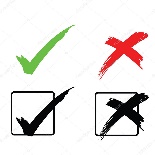 Eva maría de Jesús BarretoEdgar Joel Salvador Bautista  Jorge De Jesús Juárez ParraRegidorAprobadoAbstenciónEn ContraMagali Casillas ContrerasJorge De Jesús Juárez ParraJesús Ramírez SánchezRegidorAprobadoAbstenciónEn ContraRaúl Chávez García Eva maría de Jesús BarretoEdgar Joel Salvador Bautista  Jorge De Jesús Juárez ParraRegidorAprobadoAbstenciónEn ContraMagali Casillas ContrerasJorge De Jesús Juárez ParraJesús Ramírez Sánchez